DECLARACIÓN DE AUTORÍA, AUTORIZACIÓN PARA  PUBLICACIÓN Y TRANSFERENCIAS DE DERECHOSTITULO DEL MANUSCRITO: Influencia de la colonización de vía aérea por Candida spp. en pacientes con Enfermedad Pulmonar Obstructiva Crónica en una unidad de cuidado intensivo de Colombia, durante el periodo 2010 a 2015.CATEGORIA DEL MANUSCRITO: Artículo originalDeclaración de Autoría En base a los criterios de autoría el o los autores del presente trabajo, abajo firmantes, declaran:Que todos cumplen los créditos de autoría:1. Contribución sustancial en la concepción y diseño, adquisición de información, análisis e interpretación de los datos.2. Intervención en la redacción y revisión del Artículo en parte importante del contenido.3. Aprobación final de la versión que será publicada. Que no ha sido previamente publicado ni remitido simultáneamente a otra publicación.Asumir responsabilidad pública sobre el contenido del artículo.Que la información presentada es fidedigna, por tanto damos fe a que nuestro trabajo no infringe ninguna norma ética: presentación de datos fraudulentos, datos incompletos o procesados inadecuadamente, vulneración de la confidencialidad y del consentimiento del sujeto/paciente, autoría irresponsable (autoría injustificada o/e incompleta), no declaración de conflictos de intereses, publicación redundante o duplicación ni plagio.Estar de acuerdo con el orden de los autores aceptando y reconociendo el trabajo y aporte que tuvo cada uno con el presente artículo.1.2 Autorización para Publicación y Transferencias de Derechos En caso que el presente trabajo fuese aprobado para su publicación en la Revista Científica Cuarzo, los autores ceden los derechos de autor y autorizan la edición, publicación, reproducción, distribución de copias, inclusión del artículo en índices nacionales como internacionales, base de datos y todos otros procedimientos y medios que disponga la Revista Científica Cuarzo. Al ceder los derechos queda entendido que no pueden enviar dicho trabajo a otra revista para que sea nuevamente publicado, en caso que así desearan deben pedir previamente autorización a la revista para hacerlo y cumplir con los criterios recomendados por la International Coommittee of Medical Journal Editors-ICMJE.   Yardany Rafael Mendez Fandiño      CC:  74186593Tel: 3006004649Correo: rafaelmendezf@yahoo.es                                                                                        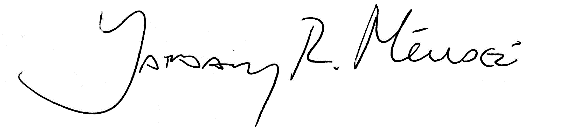 Edgar Yaset Caicedo OchoaCC: 1049640951Tel: 3124566792Correo: eyaset@gmail.comFirma: 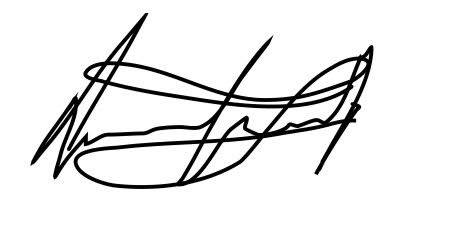 Jorge Andrés Urrutia GómezCC: 1049645827   Tel: 3133420717Correo: grab.uptc@gmail.com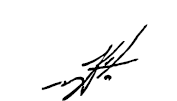 Johanna Milena Rodriguez PalaciosCC: 40047323Correo: Johannamilenar@yahoo.es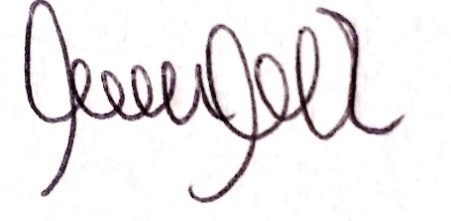 Nora Edith Rodriguez PuertoCC 46681616Correo: nora.rodriguez90@yahoo.com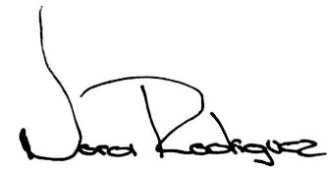 Daniel Felipe Becerra MedinaCC1052384828Correo: Danielbecerra_enf@hotmail.com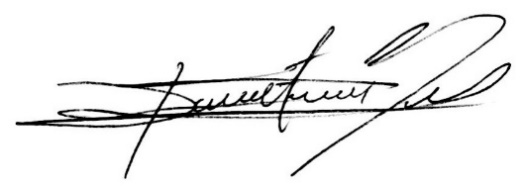 Mile yohana rojas rojas. CC: 1053605398. 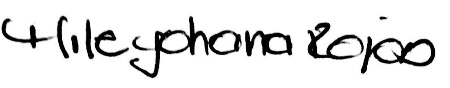 Correo: milerojasrojas@hotmail.comAlvaro Erik Cala PulidoCC 1095822338Correo: alvaro.cala@uptc.edu.co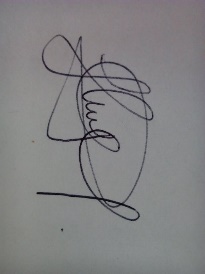 